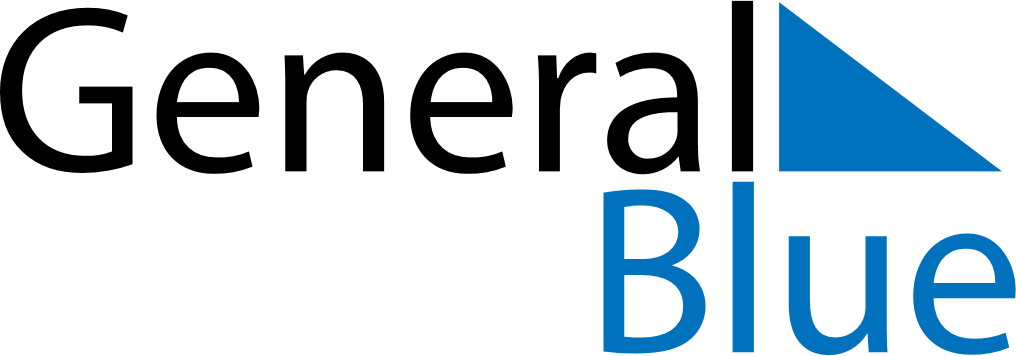 May 2023May 2023May 2023May 2023BurundiBurundiBurundiSundayMondayTuesdayWednesdayThursdayFridayFridaySaturday1234556Labour Day78910111212131415161718191920Ascension Day212223242526262728293031